	SinopsisDiario Oficial de la FederaciónPeríodo abril de 2022No.FechaApartadoContenidoObservaciones0808-abril-2021Única  Sección Poder Ejecutivo Federal Secretaria de Hacienda y Crédito Público   2022-abril-2021Única  Sección Poder Ejecutivo Federal Secretaria de Hacienda y Crédito Público   A través de los presente lineamientos se establece: Los presentes Lineamientos tienen por objeto regular y establecer las disposiciones generales para la validación del impuesto sobre la renta participable para efectos de lo dispuesto en el artículo 3-B de la Ley de Coordinación Fiscal, conforme a los criterios de legalidad, honestidad, eficiencia, eficacia, transparencia, control y rendición de cuentas.La Unidad de Coordinación con Entidades Federativas administrará e integrará el padrón de Entes Públicos considerados para el Proceso de Validación del ISR participable, que concentra la información que las Entidades Federativas proporcionen de los Entes Públicos, al cual dará acceso al SAT para el ejercicio de sus atribuciones.Para que el SAT pueda llevar a cabo el Proceso de Validación, verificará que los Entes Públicos que se den de alta en el padrón cumplan con los siguientes requisitos:1. Contar con Certificado de Sello Digital y Certificado de la Firma Electrónica Avanzada (e.firma) vigente;2. Tener habilitado su Buzón Tributario, así como registrar y mantener actualizados los medios de contacto respectivos;3. Tener actualizados sus datos en el RFC, y  4. Expedir los CFDI por concepto de sueldos y salarios y asimilados a salarios.El SAT efectuará el Proceso de Validación del ISR participable mediante la revisión de las retenciones por concepto de ISR que realizan los Entes Públicos conforme a los CFDI que éstos emitan al personal que preste o desempeñe un servicio personal subordinado en dichos Entes, comparados contra el ISR enterado y pagado a la Federación a través de las declaraciones correspondientes.El ISR participable será susceptible de validación siempre que el salario sea efectivamente pagado con cargo a sus participaciones u otros ingresos locales.No serán susceptibles de validación aquellos CFDI en donde se identifique que se hayan realizado cambios en el origen de los recursos con los cuales se paga el salario de sus trabajadores.Para la validación del ISR participable sólo se considerará el importe de los pagos efectivamente realizados que correspondan a la contribución y actualizaciones, excluyendo los montos por concepto de recargos y otros accesorios, así como las compensaciones o aplicaciones efectuadas.Los créditos fiscales determinados por retención de ISR por concepto de sueldos y salarios y asimilados a salarios, que hayan sido liquidados al 100 por ciento, podrán considerarse para efectos de la validación del ISR participable, únicamente por lo que corresponde a la contribución y actualizaciones.El SAT, a través de la Administración General de Recaudación, realizará de forma mensual el Proceso de Validación del ISR participable considerando los doce meses previos al mes de validación.Tratándose de periodos anteriores a los previstos en el párrafo anterior, serán sujetos de ajuste los periodos ya validados en los que se haya realizado cambio en el timbrado de los CFDI o en el entero del ISR.Durante el mes en que se realice la validación a que se refiere el numeral Séptimo, primer párrafo, de los presentes Lineamientos, el SAT no ejercerá sus facultades de comprobación respecto del cumplimiento de obligaciones fiscales relacionadas con el entero del ISR retenido correspondiente al salario del personal que preste o desempeñe un servicio personal subordinado en los Entes Públicos, de los meses que se consideren para la referida validación.Décimo Primero. Derivado del Proceso de Validación mensual del ISR participable, el SAT integrará informes de resultados que considerarán:Importes validados;Ajustes, yDevoluciones.Los presentes Lineamientos entrarán en vigor a partir del día 22 de abril del 2022. Durante el ejercicio fiscal 2022, las Entidades Federativas podrán solicitar al SAT se lleve a cabo el Proceso de Validación de los cinco ejercicios fiscales anteriores, por la regularización en el cumplimiento de las obligaciones fiscales en materia del ISR retenido, relativo al salario del personal que preste o desempeñe un servicio personal subordinado en los Entes Públicos.El SAT deberá emitir las disposiciones operativas necesarias para la correcta y debida aplicación de los presentes Lineamientos, a más tardar dentro de los 90 días naturales siguientes a la entrada en vigor de los mismos.La Unidad de Coordinación con Entidades Federativas, dentro de los 90 días naturales siguientes a la entrada en vigor de los presentes Lineamientos, deberá emitir las disposiciones operativas necesarias que regulen, entre otros, la adhesión de los Entes Públicos al Proceso de Validación del ISR participable y el envío de esta información al SAT, de acuerdo a lo dispuesto en el numeral Cuarto de estos Lineamientos.A través del presente acuerdo se da a conocer: La recaudación federal participable de febrero de 2022, las participaciones en ingresos federales por el mes de marzo de 2022, así como el procedimiento seguido en la determinación e integración de las mismas, por entidades federativas y, en su caso, por municipios. Las cifras correspondientes al mes de marzo de 2022 no incluyen deducciones derivadas de compromisos financieros contraídos por las entidades federativas.Los montos que finalmente reciba cada entidad federativa, pueden verse modificados por la variación de los ingresos efectivamente captados, por el cambio de los coeficientes y, en su caso, por las diferencias derivadas de los ajustes a los pagos provisionales y de los ajustes correspondientes al ejercicio fiscal de 2022.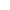 